Vicerrectorado de Relaciones Internacionales 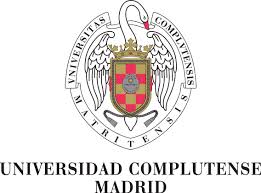 y CooperaciónHistoria de : creación, localización geográfica, etc…(puede incluirse un folleto explicativo)Tipo de institución (pública o privada) Oferta educativa de Grado, Posgrado y DoctoradoVolumen de profesorado y categoríasNúmero de estudiantes Número de estudiantes extranjeros Convenios que tiene firmados con otras instituciones extranjeras Convenios que tiene firmados con otras instituciones españolas Presencia en los ranking internacionales, (p.ej QS World University ranking, Shanghay, Times higher Education, etc…* Se puede añadir las hojas que crea necesarias que incluyan dicha información